ΕΛΛΗΝΙΚΗ  ΔΗΜΟΚΡΑΤΙΑ			   ΝΟΜΟΣ ΛΑΚΩΝΙΑΣ					 ΔΗΜΟΣ ΣΠΑΡΤΗΣ			                                ΑΡ. ΜΕΛΕΤΗΣ: 9/2017 Δ/νση  Τοπικής Οικονομικής Ανάπτυξης 				 Τμήμα Φυτικής, Ζωικής Παραγωγής & Απασχόλησης Επιχειρηματικότητας												MEΛΕΤΗΠΡΟΜΗΘΕΙΑ: ΦΑΡΜΑΚΕΥΤΙΚΟΥ – ΚΤΗΝΙΑΤΡΙΚΟΥ ΥΛΙΚΟΥ / ΖΩΟΤΡΟΦΩΝ / ΕΡΓΑΛΕΙΩΝ & ΛΟΙΠΩΝ ΥΛΙΚΩΝ ΓΙΑ ΤΗ ΔΙΑΧΕΙΡΙΣΗ ΤΩΝ ΑΔΕΣΠΟΤΩΝ ΖΩΩΝ ΣΥΝΤΡΟΦΙΑΣΚΩΔΙΚΟΣ NUTS   GR 254                                                         ΗΜΕΡΟΜΗΝΙΑ  :   13/07/2017					             ΣΥΝΤΑΚΤΕΣ: Ν. Παναγάκος, Η. ΑργείτηςΠΕΡΙΕΧΟΜΕΝΑ1. ΤΕΧΝΙΚΗ ΕΚΘΕΣΗ2. ΤΕΧΝΙΚΕΣ ΠΡΟΔΙΑΓΡΑΦΕΣ 3. ΕΝΔΕΙΚΤΙΚΟΣ ΠΡΟΫΠΟΛΟΓΙΣΜΟΣ 4. ΣΥΓΓΡΑΦΗ ΥΠΟΧΡΕΩΣΕΩΝΤΕΧΝΙΚΗ ΕΚΘΕΣΗΗ παρούσα τεχνική έκθεση αφορά την προμήθεια: «Φαρμακευτικού – κτηνιατρικού υλικού / Ζωοτροφών / Εργαλείων και λοιπών υλικών για τη διαχείριση των αδέσποτων ζώων συντροφιάς»  για τις ανάγκες του Δήμου Σπάρτης του έτους 2017, ενδεικτικού προϋπολογισμού 29.285,54 €, συμπεριλαμβανομένου του ΦΠΑ.    Η προμήθεια είναι απαραίτητη στα πλαίσια της διαχείρισης αδέσποτων ζώων συντροφιάς και αναμένεται να καλύψει μέρος των υποχρεώσεών του Δήμου που απορρέουν από τη νομοθεσία: Ν.4039/2012 (ΦΕΚ 32 τ.Α΄ /11-02-2012) και Ν.4235/2014 (ΦΕΚ 32/τ.Α΄/11-2-2014).  Η προμήθεια θα διενεργηθεί σύμφωνα με τις διατάξεις του Ν. 4412/2016.Αναλυτικά η ανωτέρω προμήθεια αφορά:προμήθεια φαρμακευτικών – κτηνιατρικών υλικών που θα χορηγούνται ως φαρμακευτική αγωγή στα αδέσποτα της περιοχής του Δήμου μας και πάντα με τις οδηγίες του συνεργαζόμενου κτηνιάτρου, σε απλές καταστάσεις που δεν χρήζουν εισαγωγής π.χ. για επέμβαση στο κτηνιατρείο. Προμήθεια ζωοτροφών για τη σίτιση των αδέσποτων ζώων συντροφιάς.Προμήθεια  εργαλείων και λοιπών υλικών τα οποία θα χρησιμοποιηθούν για τις ανάγκες της διαχείρισης των αδέσποτων ζώων συντροφιάς του Δήμου μας.Η προμήθεια θα βαρύνει τους κατωτέρω κωδικούς του προϋπολογισμού του Δήμου έτους 2017:Ποσό 2.000,00 € σε βάρος του ΚΑΕ 15-6632.001 με τίτλο «Προμήθεια φαρμακευτικού – κτηνιατρικού υλικού». Ποσό 24.800,00 € σε βάρος του ΚΑΕ 15-6632.002 με τίτλο «Προμήθεια ζωοτροφών» Ποσό 2.500,00 € σε βάρος του ΚΑΕ 15-6699.002 με τίτλο «Προμήθεια εργαλείων και λοιπών υλικών για τη διαχείριση των αδέσποτων ζώων συντροφιάς» Ο ενδεικτικός προϋπολογισμός (συμπεριλαμβανομένου του ΦΠΑ) για κάθε ομάδα ειδών της προμήθειας είναι ο εξής:{ΟΜΑΔΑ 1}   Φαρμακευτικό – κτηνιατρικό υλικό προϋπολογισμού 1.999,08€{ΟΜΑΔΑ 2}   Ζωοτροφές προϋπολογισμού  24.794,54 €{ΟΜΑΔΑ 3}   Εργαλεία και λοιπά υλικά για την διαχείριση των αδέσποτων ζώων                    συντροφιάς προϋπολογισμού  2.491,92 €    Οι ενδιαφερόμενοι έχουν το δικαίωμα να υποβάλλουν προσφορά για μία ή περισσότερες ομάδες  προμηθευόμενων ειδών.     Η κατακύρωση της προμήθειας κάθε ομάδας θα γίνει στον προμηθευτή που θα προσφέρει τη χαμηλότερη τιμή  στην συνολική τιμή των ειδών κάθε ομάδας.Στην προσφορά του αναδόχου πρέπει να αναγράφονται ευκρινώς οι τιμές μονάδος των ειδών σε ευρώ, το ποσοστό  του ΦΠΑ και το γενικό σύνολο της δαπάνης. Η προσφορά δεν μπορεί να υπερβαίνει τον ενδεικτικό προϋπολογισμό της μελέτης. Η προμήθεια θα εκτελεστεί μέσα σε διάστημα δέκα(10) μηνών από την υπογραφή της σύμβασης. Τα υπό προμήθεια είδη θα παραδίδονται τμηματικά και ανάλογα με τις ανάγκες του Δήμου ύστερα από έγγραφη παραγγελία προς τον προμηθευτή. Τα έξοδα μεταφοράς θα βαρύνουν τον ανάδοχο. Τ Ε Χ Ν Ι Κ Ε Σ     Π Ρ Ο Δ Ι Α Γ Ρ Α Φ Ε Σ{ΟΜΑΔΑ 1}: ΠΡΟΜΗΘΕΙΑ ΦΑΡΜΑΚΕΥΤΙΚΟΥ – ΚΤΗΝΙΑΤΡΙΚΟΥ ΥΛΙΚΟΥ Όλα τα υπό προμήθεια είδη πρέπει να είναι σύμφωνα με τις ισχύουσες διατάξεις περί φαρμακευτικού – κτηνιατρικού υλικού. Ο προμηθευτής είναι υποχρεωμένος να αναφέρει στην προσφορά του την εμπορική  ονομασία του προϊόντος που προσφέρει, την φαρμακοτεχνική του μορφή και τον κάτοχο της άδειας κυκλοφορίας.      Η ονομασία φαρμακευτικού προϊόντος, η ποιοτική και ποσοτική σύνθεση σε δραστικές ουσίες, η ημερομηνία λήξης, ο αριθμός παρτίδας, το όνομα και η διεύθυνση του κατόχου της άδειας κυκλοφορίας και ο αριθμός της άδειας κυκλοφορίας πρέπει να αναγράφονται στη συσκευασία. Ο χρόνος ζωής να είναι όχι λιγότερος από 12 μήνες κατά την παράδοση.{ΟΜΑΔΑ 2}: ΠΡΟΜΗΘΕΙΑ ΖΩΟΤΡΟΦΩΝΠρομήθεια ζωοτροφών κατάλληλων για τη σίτιση ζώων συντροφιάς (σκύλων). Συστατικά:  Δημητριακά, κρέας και ζωικά παράγωγα, έλαια και λίπη, παράγωγα        φυτικής προέλευσης, μεταλλικά στοιχεία.Aνάλυση:α) Ολική πρωτεΐνη σε ποσοστό 21-23%β) Ολικές λιπαρές ουσίες σε ποσοστό 8-10%γ) Τέφρα σε ποσοστό μέχρι 9%δ) Ολικές ινώδεις ουσίες σε ποσοστό 3% έως 4,5%ε) Υγρασία σε ποσοστό μέχρι 9%Ποσότητα προς προμήθεια :  35.080  κιλάΤα προμηθευόμενα είδη πρέπει να είναι Α΄ ποιότητας, να πληρούν τις ισχύουσες αγορανομικές  διατάξεις και τις οδηγίες της Ευρωπαϊκής Ένωσης. Θα είναι συσκευασμένα σε άθικτα – καθαρά μέσα (σε σάκους έως είκοσι (20) κιλών), με όλες τις απαραίτητες ενδείξεις και τη σύστασή τους στην ελληνική γλώσσα.Ο χρόνος ζωής να είναι όχι λιγότερος από 12 μήνες κατά την παράδοση.{ΟΜΑΔΑ 3}: ΠΡΟΜΗΘΕΙΑ ΕΡΓΑΛΕΙΩΝ ΚΑΙ ΛΟΙΠΩΝ ΥΛΙΚΩΝ ΓΙΑ ΤΗ ΔΙΑΧΕΙΡΗΣΗ ΤΩΝ ΑΔΕΣΠΟΤΩΝ ΖΩΩΝ ΣΥΝΤΡΟΦΙΑΣ ΕΝΔΕΙΚΤΙΚΟΣ ΠΡΟΫΠΟΛΟΓΙΣΜΟΣ {ΟΜΑΔΑ 1}: ΠΡΟΜΗΘΕΙΑ ΦΑΡΜΑΚΕΥΤΙΚΟΥ – ΚΤΗΝΙΑΤΡΙΚΟΥ ΥΛΙΚΟΥ {ΟΜΑΔΑ 2}: ΠΡΟΜΗΘΕΙΑ ΖΩΟΤΡΟΦΩΝ {ΟΜΑΔΑ 3}: ΠΡΟΜΗΘΕΙΑ ΕΡΓΑΛΕΙΩΝ ΚΑΙ ΛΟΙΠΩΝ ΥΛΙΚΩΝ ΓΙΑ ΤΗ ΔΙΑΧΕΙΡΗΣΗ ΤΩΝ ΑΔΕΣΠΟΤΩΝ ΖΩΩΝ ΣΥΝΤΡΟΦΙΑΣ Σ Υ Γ Γ Ρ Α Φ Η  Υ Π Ο Χ Ρ Ε Ω Σ Ε Ω ΝΆρθρο 1οΑντικείμενο της προμήθειαςΗ παρούσα συγγραφή υποχρεώσεων αφορά την προμήθεια: «Φαρμακευτικού – κτηνιατρικού υλικού / Ζωοτροφών / Εργαλείων και λοιπών υλικών για τη διαχείριση των αδέσποτων ζώων συντροφιάς» συνολικού προϋπολογισμού 29.285,54€ (συμπεριλαμβανομένου του ΦΠΑ). Αναλυτικά ο ενδεικτικός προϋπολογισμός για κάθε ομάδα ειδών συμπεριλαμβανομένου του ΦΠΑ είναι ο εξής:{ΟΜΑΔΑ 1}   Φαρμακευτικό – κτηνιατρικό υλικό προϋπολογισμού 1.999,08€{ΟΜΑΔΑ 2}   Ζωοτροφές προϋπολογισμού  24.794,54 €{ΟΜΑΔΑ 3}   Εργαλεία και λοιπά υλικά για την διαχείριση των αδέσποτων ζώων                     συντροφιάς προϋπολογισμού  2.491,92 €Άρθρο 2οΙσχύουσες ΔιατάξειςΗ ανάθεση των προμηθειών γίνεται σύμφωνα με τις διατάξεις των:N.3463/06 (ΦΕΚ - 114 τ.Α΄/8-6-2006) περί Κώδικα Δήμων και Κοινοτήτων, αρθ.209: «Προμήθειες - Υπηρεσίες - Μελέτες», όπως ισχύει.Ν.3852/10 (ΦΕΚ 87 τ.Α΄/7-6-2010): περί Προγράμματος «Καλλικράτης», αρθ.72: «Οικονομική επιτροπή - Αρμοδιότητες», όπως ισχύει.Ν.4412/2016 (ΦΕΚ 147 τ.Α΄ 2016) «Δημόσιες Συμβάσεις Έργων, Προμηθειών και Υπηρεσιών»Άρθρο 3ο:Συμβατικά στοιχείαΤα συμβατικά στοιχεία των υπηρεσιών κατά σειρά ισχύος είναι:Το ΣυμφωνητικόΗ διακήρυξη Ο ΠροϋπολογισμόςΗ Συγγραφή ΥποχρεώσεωνΗ τεχνική περιγραφή  Άρθρο 4ο Τρόπος διενέργειας - εκτέλεσης της προμήθειαςΗ προμήθεια θα διενεργηθεί σύμφωνα με τις διατάξεις του Ν. 4412/2016. Η σύναψη σύμβασης εκτέλεσης προμήθειας θα πραγματοποιηθεί ύστερα από την διενέργεια συνοπτικού διαγωνισμού με κριτήριο κατακύρωσης την χαμηλότερη τιμή.   Οι ενδιαφερόμενοι έχουν το δικαίωμα να υποβάλλουν προσφορά για μία ή περισσότερες ομάδες  προμηθευόμενων ειδών. Η κατακύρωση της προμήθειας κάθε ομάδας θα γίνει στον προμηθευτή που θα προσφέρει τη χαμηλότερη τιμή  στην συνολική τιμή των ειδών κάθε ομάδας.Άρθρο 5οΕγγυήσειςΓια την υπογραφή της σύμβασης απαιτείται η παροχή εγγύησης καλής εκτέλεσης, σύμφωνα με το άρθρο 72 παρ. 1 β) του Ν.4412/2016, το ύψος της οποίας καθορίζεται σε ποσοστό 5% επί της αξίας της σύμβασης, χωρίς Φ.Π.Α.Άρθρο 6οΣύμβασηΈκαστος από τους μειοδότες που ανακηρύσσεται ανάδοχος θα υπογράψει σύμβαση για τα είδη της ομάδας ή των ομάδων ειδών όπως εμφανίζονται αναλυτικά στον προϋπολογισμό της μελέτης.
Άρθρο 7οΧρόνος εκτέλεσηςΗ προμήθεια θα εκτελεστεί μέσα σε διάστημα δέκα (10) μηνών από την υπογραφή της σύμβασης. Τα υπό προμήθεια είδη θα παραδίδονται τμηματικά και ανάλογα με τις ανάγκες του Δήμου ύστερα από έγγραφη παραγγελία προς τον προμηθευτή. Άρθρο 8οΠαραλαβή προμηθειώνΗ παραλαβή θα πραγματοποιηθεί μέσα στον οριζόμενο από την σύμβαση χρόνο και στα σημεία που θα υποδειχθούν στον ανάδοχο από την αρμόδια υπηρεσία.Κατά τα λοιπά ισχύουν τα ειδικώς για το θέμα αναφερόμενα στη σύμβαση και στο Ν.4412/2016.Τα υπό προμήθεια είδη θα παραδίδονται τμηματικά τις εργάσιμες ημέρες και ώρες και ανάλογα με τις ανάγκες του Δήμου ύστερα από έγγραφη παραγγελία προς τον προμηθευτή. Τα έξοδα μεταφοράς θα βαρύνουν τον ανάδοχο.Άρθρο 9οΚήρυξη προμηθευτή έκπτωτουΑν ο ανάδοχος δεν προσέλθει να υπογράψει τη σύμβαση μέσα στην προθεσμία που του ορίζεται, κηρύσσεται έκπτωτος. Αν ο ανάδοχος δεν εκπληρώνει τις συμβατικές του υποχρεώσεις ή δεν συμμορφώνεται με τις γραπτές εντολές της υπηρεσίας, που είναι σύμφωνες με τη σύμβαση ή το νόμο, κηρύσσεται έκπτωτος από την εργολαβία.Άρθρο 10οΕπίλυση διαφορώνΣε περίπτωση που διαπιστωθεί ότι κάποιο από τα είδη της προμήθειας είναι ακατάλληλο, ο προμηθευτής οφείλει να προβεί άμεσα στην αντικατάστασή του χωρίς περαιτέρω επιβάρυνση της υπηρεσίας. Για την επίλυση διαφορών εφαρμόζονται οι διατάξεις του Αστικού Κώδικα.Άρθρο 11οΦόροι, τέλη, κρατήσειςΟ ανάδοχος σύμφωνα με τις ισχύουσες διατάξεις βαρύνεται με όλους ανεξαιρέτως τους φόρους, τέλη, δασμούς και εισφορές υπέρ του δημοσίου, δήμων και κοινοτήτων ή τρίτων που ισχύουν κατά την κείμενη νομοθεσία.Άρθρο 12οΤρόπος πληρωμήςΟ ανάδοχος θα πληρώνεται τμηματικά ανάλογα με τις προσφερόμενες προμήθειες, σύμφωνα με τη διαδικασία του Ν.4412/2016 και με την επιφύλαξη των υπολοίπων άρθρων που αφορούν την πληρωμή και περιλαμβάνονται στη συγγραφή υποχρεώσεων.            Η πληρωμή θα γίνει με την έκδοση χρηματικού εντάλματος πληρωμής που θα συνοδεύεται από τα νόμιμα δικαιολογητικά.Άρθρο 13οΣυμφωνία με τεχνικές προδιαγραφές, τεχνικά στοιχεία προσφοράςΤα προσφερόμενα είδη πρέπει να είναι σύμφωνα με τις τεχνικές προδιαγραφές. Προτεινόμενες λύσεις που παρουσιάζουν αποκλίσεις ή υστέρηση σε σχέση με τις προδιαγραφές απορρίπτονται.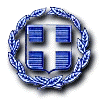 EΛΛΗΝΙΚΗ ΔΗΜΟΚΡΑΤΙΑΝΟΜΟΣ ΛΑΚΩΝΙΑΣΔΗΜΟΣ ΣΠΑΡΤΗΣΔ/ΝΣΗ ΤΟΠΙΚΗΣ ΟΙΚΟΝΟΜΙΚΗΣ ΑΝΑΠΤΥΞΗΣ ΤΜΗΜΑ ΦΥΤΙΚΗΣ, ΖΩΙΚΗΣ ΠΑΡΑΓΩΓΗΣ & ΑΠΑΣΧΟΛΗΣΗΣ ΕΠΙΧΕΙΡΗΜΑΤΙΚΟΤΗΤΑΣ ΠΡΟΜΗΘΕΙΑ: Φαρμακευτικού – κτηνιατρικού υλικού / Ζωοτροφών / Εργαλείων και λοιπών υλικών για τη διαχείριση των αδέσποτων ζώων συντροφιάς  CPV: 33600000-6 / 15713000-9 / 39300000-5Αρ. Μελέτης : 9/2017Μαγούλα  13 /  07  /2017Οι συντάξαντεςΝικόλαος Παναγάκος Τεχνολόγος ΓεωπόνοςΗλίας ΑργείτηςΓεωπόνος ΠΕΘΕΩΡΗΘΗΚΕΜαγούλα    13 /  07  /2017 Η Προϊστ/νη Δ/νσης Τοπικής Οικονομικής ΑνάπτυξηςΒιργινία ΚοντογεωργάκουΓεωπόνος ΠΕEΛΛΗΝΙΚΗ ΔΗΜΟΚΡΑΤΙΑΝΟΜΟΣ ΛΑΚΩΝΙΑΣΔΗΜΟΣ ΣΠΑΡΤΗΣΔ/ΝΣΗ ΤΟΠΙΚΗΣ ΟΙΚΟΝΟΜΙΚΗΣ ΑΝΑΠΤΥΞΗΣ ΤΜΗΜΑ ΦΥΤΙΚΗΣ, ΖΩΙΚΗΣ ΠΑΡΑΓΩΓΗΣ & ΑΠΑΣΧΟΛΗΣΗΣ ΕΠΙΧΕΙΡΗΜΑΤΙΚΟΤΗΤΑΣ ΠΡΟΜΗΘΕΙΑ: Φαρμακευτικού – κτηνιατρικού υλικού / Ζωοτροφών / Εργαλείων και λοιπών υλικών για τη διαχείριση των αδέσποτων ζώων συντροφιάς  CPV: 33600000-6 / 15713000-9 / 39300000-5Αρ. Μελέτης : 9/2017α/αΌνομα ιδιοσκευάσματοςΜονάδα μέτρησης (κουτί, τεμάχιο)ΠοσότηταΕΞΩΠΑΡΑΣΙΤΟΚΤΟΝΑΕΞΩΠΑΡΑΣΙΤΟΚΤΟΝΑΕΞΩΠΑΡΑΣΙΤΟΚΤΟΝΑΕΞΩΠΑΡΑΣΙΤΟΚΤΟΝΑ1spray Fipronil 2,5mg/ml Φιάλη 500ml62πιπέτα Fipronil 50mg/πιπέταπιπέτες23πιπέτα Fipronil 67mg/πιπέτα (σκύλου 2-10 κιλών)πιπέτες104πιπέτα Fipronil 34mg/πιπέτα   (σκύλου 10-20 κιλών)Πιπέτες35πιπέτα Fipronil 268mg/πιπέτα   (σκύλου 20-40 κιλών)πιπέτες26πιπέτα Fipronil 402mg/πιπέτα (σκύλου 40-60 κιλών)πιπέτες27κολάρο 48cm με  Deltamethrin 0,760g/κολλάρο τεμάχιο48κολάρο 65cm με  Deltamethrin 1g/κολλάρο τεμάχιο29Ivermectin 1% Φιάλη 250ml110Phoxim 0,5gr/ml Φιάλη 250ml211Cypermethrin 2%w/v Φιάλη 500ml2ΕΝΔΟΠΑΡΑΣΙΤΟΚΤΟΝΑΕΝΔΟΠΑΡΑΣΙΤΟΚΤΟΝΑΕΝΔΟΠΑΡΑΣΙΤΟΚΤΟΝΑΕΝΔΟΠΑΡΑΣΙΤΟΚΤΟΝΑ12Praziquantel 50mg, Pyrantel 144mg, Febantel 150mg/χάπι (για σκύλους 10kgr)τεμάχιο (tabs) 2513Praziquantel 175mg, Pyrantel 504mg, Febantel 525mg/χάπι (για σκύλους 35kgr)τεμάχιο (tabs)1514Febendazol 150mg, Pyrantel 144mg, Praziquantel 50mg/χάπι (για γάτες 10kgr)τεμάχιο (tabs)1ΠΟΣΙΜΑ ΑΝΤΙΒΙΟΤΙΚΑ –ΧΗΜΕΙΟΘΕΡΑΠΕΥΤΙΚΑ -ΚΛΠΠΟΣΙΜΑ ΑΝΤΙΒΙΟΤΙΚΑ –ΧΗΜΕΙΟΘΕΡΑΠΕΥΤΙΚΑ -ΚΛΠΠΟΣΙΜΑ ΑΝΤΙΒΙΟΤΙΚΑ –ΧΗΜΕΙΟΘΕΡΑΠΕΥΤΙΚΑ -ΚΛΠΠΟΣΙΜΑ ΑΝΤΙΒΙΟΤΙΚΑ –ΧΗΜΕΙΟΘΕΡΑΠΕΥΤΙΚΑ -ΚΛΠ15tabs Amoxicillin 400mg, Clavulanic acid 100mg/χάπι κουτί 20 tabs416tabs Amoxicillin 200mg/χάπι κουτί 250 tabs117tabs Cefalexin 300mg κουτί 100 tabs118Sulfatab 1blist (400+80)mgκουτί 10 tabs119tabs Doxycycline 100mg/χάπι     κουτί 10 tabs620tabs Clindamycine 150mg/χάπι κουτί 16 tabs621tabs Enrofloxacin 50mg/χάπι     κουτί 30 tabs122tabs Metergoline 2mg/χάπικουτί 8 tabs323tabs Acepromazine maleate 17mg/χάπι κουτί 20 tabs824tabs Carprofen 100mg/χάπικουτί 20 tabs225tabs Carprofen 50mg/χάπικουτί 20 tabs2ΔΙΑΦΟΡΑ  ΕΝΕΣΙΜΑΔΙΑΦΟΡΑ  ΕΝΕΣΙΜΑΔΙΑΦΟΡΑ  ΕΝΕΣΙΜΑΔΙΑΦΟΡΑ  ΕΝΕΣΙΜΑ26αμπούλα 2ml Apomorphine 10mg/αμπούλα κουτί 6 αμπουλών127αμπούλα 2ml Atropine 0,5mg/ml    κουτί 6 αμπουλών128Amoxicillin trihydrate LA 150mg/mlΦιάλη 100ml129Enrofloxacin 50mg/ml   Φιάλη 50ml130Dexamethasone 2mg/mlΦιάλη 50ml131Tripelennamine hydrochloride 20mg/ml   Φιάλη 20ml132Vitamin K 10mg/ml Φιάλη 10ml1ΔΙΑΦΟΡΑ ΕΙΔΗ, ΑΝΤΙΣΗΠΤΙΚΑ  ΚΑΙ ΑΝΑΛΩΣΙΜΑΔΙΑΦΟΡΑ ΕΙΔΗ, ΑΝΤΙΣΗΠΤΙΚΑ  ΚΑΙ ΑΝΑΛΩΣΙΜΑΔΙΑΦΟΡΑ ΕΙΔΗ, ΑΝΤΙΣΗΠΤΙΚΑ  ΚΑΙ ΑΝΑΛΩΣΙΜΑΔΙΑΦΟΡΑ ΕΙΔΗ, ΑΝΤΙΣΗΠΤΙΚΑ  ΚΑΙ ΑΝΑΛΩΣΙΜΑ33spray OxytetracyclineΦιάλη 200 ml234Gentamycin 300mg, Thiabendazole 4g, Dexamethasone 90,3mg  φιαλίδιο10gr235Μεταλλικά στοιχεία, φωσφορικό διασβέστιο, ανθρακικό ασβέστιο, λακτόζη, σουκρόζη, σακχαρίνη, γλυκερίνη, βιταμίνη D3                           Κουτί 30 tabs136Βιταμίνες, ιχνοστοιχεία, πρωτεΐνες                              Κουτί 50 tabs237Γάζες αποστ. 36Χ40 κουτί 10 τεμκουτί638Γάζες αποστ. 15Χ30 κουτί 12 τεμκουτί439Fusidic acid, betamethasone σωληνάριο 15 gr 140Fusidic acid                             σωληνάριο 3 gr241Chlorexidine, miconazole  shampooΦιάλη 250 ml142Ταινία στερέωσης υφασμάτινη 10cmX5mτεμάχιο143Επίδεσμος αυτοκόλλητος  5cmX4,5mτεμάχιο444Επίδεσμος αυτοκόλλητος 10cmX4,5mτεμάχιο445ΣΥΡΙΓΓΑ 5 ml 21 G        (100 τμχ)τεμάχιο146ΣΥΡΙΓΓΑ 10 ml 21 G        (100 τμχ)τεμάχιο147ΒΑΜΒΑΚΙ 150grτεμάχιο348Γάντια Latex κουτί2α/αΕίδος Προμήθειαςυπαγωγής στο  24% ΦΠΑμονάδα μέτρησηςΠοσότητα1ΤΑΪΣΤΡΕΣ ΣΚΥΛΟΥτεμάχια102ΠΟΤΙΣΤΡΑ ΣΚΥΛΟΥ ΚΑΜΑΡΑ Ατεμάχια103ΦΙΜΩΤΡΑ ΣΚΥΛΩΝ τεμάχια24ΣΕΣΟΥΛΕΣ ΑΛΟΥΜΙΝ. 24 ΟΖτεμάχια15ΜΠΟΤΑΚΙ ΕΡΓΑΣΙΑΣ ΑΔΙΑΒΡΟΧΟτεμάχια16ΦΟΡΜΑ ΕΡΓ. ΟΛΟΣΩΜΗ τεμάχια17ΣΙΔΗΡΟΠΑΣΣΑΛΟΙ ΓΩΝ. ΠΕΡΙΦΡΑΞΗΣκιλά1208ΤΣΟΥΓΚΡΑΝΑτεμάχια19ΓΥΑΛΙΑ ΠΡΟΣΤΑΣΙΑΣτεμάχια110ΤΣΑΠΑ ΛΑΣΠΗΣ  τεμάχια111ΜΑΣΚΕΣ ΜΙΑΣ ΧΡΗΣΗΣ τεμάχια5012 ΦΑΡΑΣΙ ΦΑΡΔΥ ΜΕ ΚΟΝΤΑΡΙτεμάχια113ΛΟΥΚΕΤΑ ΑΣΦΑΛΕΙΑΣ 50τεμάχια114ΛΟΥΚΕΤΑ ΑΣΦΑΛΕΙΑΣ 60τεμάχια115ΑΛΥΣΙΔΑ 40 κιλά316ΣΟΥΣΤΕΣ ΑΛΥΣΙΔΑΣ 1  τεμάχια4017ΚΡΙΚΟΙ ΑΣΦ.  ΧΡΩΜΕ 50τεμάχια3518ΚΡΙΚΟΙ ΑΣΦ.  ΧΡΩΜΕ 60τεμάχια5019ΚΡΙΚΟΙ ΑΣΦ.  ΧΡΩΜΕ 70τεμάχια4520ΣΥΡΜΑ ΓΑΛΒΑΝ. Ν.12-16 ΟΥΓΙΑκιλά1021ΣΟΥΣΤΕΣ ΑΛΥΣΙΔΑΣ  3/4τεμάχια3522ΑΔΙΑΒΡΟΧΗ ΚΑΠΑΡΝΤΙΝΑτεμάχια123ΓΑΝΤΙΑ ΝΙΤΡΙΛΙΟΥτεμάχια324ΧΑΡΤΙ ΟΝΤΟΥΛΕκιλά1525ΓΑΝΤΙΑ ΜΕ ΜΠΙΜΠΙΚΙΑ PVC ΝΟ9-ΝΟ10ζεύγη226ΛΟΥΡΙΑ ΑΠΛΑ ΔΕΡΜ. 16ΑΡΙΑτεμάχια6027ΜΟΥΣΑΜΑΣ 3X3Mτεμάχια128ΠΛΕΓΜΑ ΡΟΛΟ ΓΑΛΒ. 2.0ρολά 20μ429ΠΛΕΓΜΑ ΡΟΛΟ ΓΑΛΒ. 1.20 ΕΝΙΣΧΥΜΕΝΟ (6Χ10)ρολά 20μ330ΚΟΤΕΤΣΟΣΥΡΜΑ ½ Χ1 Μ.                 ρολά 20μ131ΣΙΔΗΡΟΣ Φ8-25 (ΜΠΕΤΟΒΕΡΓΕΣκιλά19032ΔΙΧΤΥ ΣΚΙΑΣΗΣ ΠΛΑΣΤΙΚΟ G125 ΠΛΑΤΟΥΣ 4 Μ.Χ50 τετραγωνικά μέτρα13033  ΣΥΣΚΕΥΗ SCANNER-ΑΝΑΓΝΩΣΤΗΣ ΤΩΝ ΤΣΙΠΣ ΣΗΜΑΝΣΗΣ Ζ.Σ. ΣΥΜΒΑΤΑ CHIP EM/FDX-B/HDX, ISO 11785τεμάχια134ΣΚΟΥΠΑ ΜΕΤΑΛΛΙΚΗ ΓΙΑ ΓΚΑΖΟΝτεμάχια1Μαγούλα  13 /  07  /2017Οι συντάξαντεςΝικόλαος Παναγάκος Τεχνολόγος ΓεωπόνοςΗλίας ΑργείτηςΓεωπόνος ΠΕΘΕΩΡΗΘΗΚΕΜαγούλα    13 /  07  /2017 Η Προϊστ/νη Δ/νσης Τοπικής Οικονομικής ΑνάπτυξηςΒιργινία ΚοντογεωργάκουΓεωπόνος ΠΕEΛΛΗΝΙΚΗ ΔΗΜΟΚΡΑΤΙΑΝΟΜΟΣ ΛΑΚΩΝΙΑΣΔΗΜΟΣ ΣΠΑΡΤΗΣΔ/ΝΣΗ ΤΟΠΙΚΗΣ ΟΙΚΟΝΟΜΙΚΗΣ ΑΝΑΠΤΥΞΗΣ ΤΜΗΜΑ ΦΥΤΙΚΗΣ, ΖΩΙΚΗΣ ΠΑΡΑΓΩΓΗΣ & ΑΠΑΣΧΟΛΗΣΗΣ ΕΠΙΧΕΙΡΗΜΑΤΙΚΟΤΗΤΑΣ ΠΡΟΜΗΘΕΙΑ: Φαρμακευτικού – κτηνιατρικού υλικού / Ζωοτροφών / Εργαλείων και λοιπών υλικών για τη διαχείριση των αδέσποτων ζώων συντροφιάς  CPV: 33600000-6 / 15713000-9 / 39300000-5Αρ. Μελέτης : 9/2017α/αΌνομα ιδιοσκευάσματοςΜονάδα μέτρησης κουτί , τεμάχιοΠοσότηταΤιμή μονάδος χωρίς ΦΠΑΣυνολική τιμή είδους  του ΦΠΑ 13%Συνολική τιμή είδους  του ΦΠΑ 24%ΕΞΩΠΑΡΑΣΙΤΟΚΤΟΝΑΕΞΩΠΑΡΑΣΙΤΟΚΤΟΝΑΕΞΩΠΑΡΑΣΙΤΟΚΤΟΝΑΕΞΩΠΑΡΑΣΙΤΟΚΤΟΝΑΕΞΩΠΑΡΑΣΙΤΟΚΤΟΝΑΕΞΩΠΑΡΑΣΙΤΟΚΤΟΝΑΕΞΩΠΑΡΑΣΙΤΟΚΤΟΝΑ1spray Fipronil 2,5mg/ml Φιάλη 500ml628,23169,382πιπέτα Fipronil 50mg/πιπέταπιπέτες23,637,263πιπέτα Fipronil 67mg/πιπέτα (σκύλου 2-10 κιλών)πιπέτες104,8448,404πιπέτα Fipronil 34mg/πιπέτα           (σκύλου 10-20 κιλών)Πιπέτες35,6416,925πιπέτα Fipronil 268mg/πιπέτα          (σκύλου 20-40 κιλών)πιπέτες26,4512,906πιπέτα Fipronil 402mg/πιπέτα (σκύλου 40-60 κιλών)πιπέτες28,0616,127κολάρο 48cm με  Deltamethrin 0,760g/κολλάρο τεμάχιο416,1364,528κολάρο 65cm με  Deltamethrin 1g/κολλάρο τεμάχιο217,7435,489Ivermectin 1% Φιάλη 250ml156,4556,4510Phoxim 0,5gr/ml Φιάλη 250ml230,6561,3011Cypermethrin 2%w/v Φιάλη 500ml224,1948,38ΕΝΔΟΠΑΡΑΣΙΤΟΚΤΟΝΑΕΝΔΟΠΑΡΑΣΙΤΟΚΤΟΝΑΕΝΔΟΠΑΡΑΣΙΤΟΚΤΟΝΑΕΝΔΟΠΑΡΑΣΙΤΟΚΤΟΝΑΕΝΔΟΠΑΡΑΣΙΤΟΚΤΟΝΑΕΝΔΟΠΑΡΑΣΙΤΟΚΤΟΝΑΕΝΔΟΠΑΡΑΣΙΤΟΚΤΟΝΑ12Praziquantel 50mg, Pyrantel 144mg, Febantel 150mg/χάπι (για σκύλους 10kgr)τεμάχιο (tabs) 252,2155,2513Praziquantel 175mg, Pyrantel 504mg, Febantel 525mg/χάπι (για σκύλους 35kgr)τεμάχιο (tabs)157,08106,2014Febendazol 150mg, Pyrantel 144mg, Praziquantel 50mg/χάπι (για γάτες 10kgr)τεμάχιο (tabs)13,103,10ΠΟΣΙΜΑ ΑΝΤΙΒΙΟΤΙΚΑ –ΧΗΜΕΙΟΘΕΡΑΠΕΥΤΙΚΑ -ΚΛΠΠΟΣΙΜΑ ΑΝΤΙΒΙΟΤΙΚΑ –ΧΗΜΕΙΟΘΕΡΑΠΕΥΤΙΚΑ -ΚΛΠΠΟΣΙΜΑ ΑΝΤΙΒΙΟΤΙΚΑ –ΧΗΜΕΙΟΘΕΡΑΠΕΥΤΙΚΑ -ΚΛΠΠΟΣΙΜΑ ΑΝΤΙΒΙΟΤΙΚΑ –ΧΗΜΕΙΟΘΕΡΑΠΕΥΤΙΚΑ -ΚΛΠΠΟΣΙΜΑ ΑΝΤΙΒΙΟΤΙΚΑ –ΧΗΜΕΙΟΘΕΡΑΠΕΥΤΙΚΑ -ΚΛΠΠΟΣΙΜΑ ΑΝΤΙΒΙΟΤΙΚΑ –ΧΗΜΕΙΟΘΕΡΑΠΕΥΤΙΚΑ -ΚΛΠΠΟΣΙΜΑ ΑΝΤΙΒΙΟΤΙΚΑ –ΧΗΜΕΙΟΘΕΡΑΠΕΥΤΙΚΑ -ΚΛΠ15tabs Amoxicillin 400mg, Clavulanic acid 100mg/χάπι κουτί 20 tabs726,55185,8516tabs Amoxicillin 200mg/χάπι κουτί 250 tabs161,9561,9517tabs Cefalexin 300mg κουτί      100 tabs1115,00115,0018Sulfatab 1blist (400+80)mgκουτί 10 tabs15,755,7519tabs Doxycycline 100mg/χάπι     κουτί 10 tabs67,6145,6620tabs Clindamycine 150mg/χάπι κουτί 16 tabs68,2549,5021tabs Enrofloxacin 50mg/χάπι     κουτί 30 tabs144,2544,2522tabs Metergoline 2mg/χάπικουτί 8 tabs310,6231,8623tabs Acepromazine maleate 17mg/χάπι κουτί 20 tabs813,27106,1624tabs Carprofen 100mg/χάπικουτί 20 tabs230,9761,9425tabs Carprofen 50mg/χάπικουτί 20 tabs222,1244,24ΔΙΑΦΟΡΑ ΕΝΕΣΙΜΑΔΙΑΦΟΡΑ ΕΝΕΣΙΜΑΔΙΑΦΟΡΑ ΕΝΕΣΙΜΑΔΙΑΦΟΡΑ ΕΝΕΣΙΜΑΔΙΑΦΟΡΑ ΕΝΕΣΙΜΑΔΙΑΦΟΡΑ ΕΝΕΣΙΜΑΔΙΑΦΟΡΑ ΕΝΕΣΙΜΑ26αμπούλα 2ml Apomorphine 10mg/αμπούλα κουτί 6 αμπουλών134,5034,5027αμπούλα 2ml Atropine 0,5mg/ml    κουτί 6 αμπουλών13,963,9628Amoxicillin trihydrate LA 150mg/mlΦιάλη 100ml117,7017,7029Enrofloxacin 50mg/ml   Φιάλη 50ml130,9730,9730Dexamethasone 2mg/mlΦιάλη 50ml18,858,8531Tripelennamine hydrochloride 20mg/ml   Φιάλη 20ml18,858,8532Vitamin K 10mg/ml Φιάλη 10ml19,519,51ΔΙΑΦΟΡΑ ΕΙΔΗ , ΑΝΤΙΣΗΠΤΙΚΑ  ΚΑΙ ΑΝΑΛΩΣΙΜΑΔΙΑΦΟΡΑ ΕΙΔΗ , ΑΝΤΙΣΗΠΤΙΚΑ  ΚΑΙ ΑΝΑΛΩΣΙΜΑΔΙΑΦΟΡΑ ΕΙΔΗ , ΑΝΤΙΣΗΠΤΙΚΑ  ΚΑΙ ΑΝΑΛΩΣΙΜΑΔΙΑΦΟΡΑ ΕΙΔΗ , ΑΝΤΙΣΗΠΤΙΚΑ  ΚΑΙ ΑΝΑΛΩΣΙΜΑΔΙΑΦΟΡΑ ΕΙΔΗ , ΑΝΤΙΣΗΠΤΙΚΑ  ΚΑΙ ΑΝΑΛΩΣΙΜΑΔΙΑΦΟΡΑ ΕΙΔΗ , ΑΝΤΙΣΗΠΤΙΚΑ  ΚΑΙ ΑΝΑΛΩΣΙΜΑΔΙΑΦΟΡΑ ΕΙΔΗ , ΑΝΤΙΣΗΠΤΙΚΑ  ΚΑΙ ΑΝΑΛΩΣΙΜΑ33spray OxytetracyclineΦιάλη 200 ml28,8517,7034Gentamycin 300mg, Thiabendazole 4g, Dexamethasone 90,3mg  φιαλίδιο10gr210,1820,3635Μεταλλικά στοιχεία, φωσφορικό διασβέστιο, ανθρακικό ασβέστιο, λακτόζη, σουκρόζη, σακχαρίνη, γλυκερίνη, βιταμίνη D3                           Κουτί 30 tabs18,878,8736Βιταμίνες, ιχνοστοιχεία, πρωτεΐνες                              Κουτί 50 tabs210,0820,1637Γάζες αποστ. 36Χ40 κουτί 10 τεμκουτί61,7710,6238Γάζες αποστ. 15Χ30 κουτί 12 τεμκουτί41,335,3239Fusidic acid, betamethasone σωλην. 15 gr 18,418,4140Fusidic acid                             σωλην. 3 gr27,9615,9241Chlorexidine, miconazole  shampooΦιάλη 250 ml124,7824,7842Ταινία στερέωσης υφασμάτινη 10cmX5mτεμάχιο18,858,8543Επίδεσμος αυτοκόλλητος  5cmX4,5mτεμάχιο42,218,8444Επίδεσμος αυτοκόλλητος 10cmX4,5mτεμάχιο42,6510,6045ΣΥΡΙΓΓΑ 5 ml 21 G        (100 τμχ)τεμάχιο17,007,0046ΣΥΡΙΓΓΑ 10 ml 21 G        (100 τμχ)τεμάχιο110,0010,0047ΒΑΜΒΑΚΙ 150grτεμάχιο31,775,3148Γάντια Latex κουτί26,2512,50ΣΥΝΟΛΟ ΚΑΘΑΡΗΣ ΑΞΙΑΣΣΥΝΟΛΟ ΚΑΘΑΡΗΣ ΑΞΙΑΣΣΥΝΟΛΟ ΚΑΘΑΡΗΣ ΑΞΙΑΣΣΥΝΟΛΟ ΚΑΘΑΡΗΣ ΑΞΙΑΣΣΥΝΟΛΟ ΚΑΘΑΡΗΣ ΑΞΙΑΣ1.704,8758,53Φ.Π.Α. 13% και 24% αντίστοιχαΦ.Π.Α. 13% και 24% αντίστοιχαΦ.Π.Α. 13% και 24% αντίστοιχαΦ.Π.Α. 13% και 24% αντίστοιχαΦ.Π.Α. 13% και 24% αντίστοιχα221,6314,05ΣΥΝΟΛΑΣΥΝΟΛΑΣΥΝΟΛΑΣΥΝΟΛΑΣΥΝΟΛΑ1.926,5072,58ΓΕΝΙΚΟ ΣΥΝΟΛΟΓΕΝΙΚΟ ΣΥΝΟΛΟΓΕΝΙΚΟ ΣΥΝΟΛΟΓΕΝΙΚΟ ΣΥΝΟΛΟΓΕΝΙΚΟ ΣΥΝΟΛΟ1.999,081.999,08                                                         Α/ΑΠεριγραφή προμήθειαςΜονάδα μέτρησηςΠοσότηταΤιμή μονάδος χωρίς ΦΠΑ Σύνολο 1ΖΩΟΤΡΟΦΕΣ ΚΙΛΑ35.0800,5719.995,60ΣΥΝΟΛΟ καθ. αξίαςΣΥΝΟΛΟ καθ. αξίαςΣΥΝΟΛΟ καθ. αξίαςΣΥΝΟΛΟ καθ. αξίαςΣΥΝΟΛΟ καθ. αξίας19.995,60ΦΠΑ 24%ΦΠΑ 24%ΦΠΑ 24%ΦΠΑ 24%ΦΠΑ 24%4.798,94ΓΕΝΙΚΟ ΣΥΝΟΛΟΓΕΝΙΚΟ ΣΥΝΟΛΟΓΕΝΙΚΟ ΣΥΝΟΛΟΓΕΝΙΚΟ ΣΥΝΟΛΟΓΕΝΙΚΟ ΣΥΝΟΛΟ24.794,54α/αΕίδος ΠρομήθειαςΜονάδα μέτρησηςΠοσότηταΤιμή  μονάδος χωρίς ΦΠΑΣυνολική τιμή ανά είδος 1ΤΑΪΣΤΡΕΣ ΣΚΥΛΟΥ Ατεμάχια1013,71137,102ΠΟΤΙΣΤΡΑ ΣΚΥΛΟΥ ΚΑΜΑΡΑ Ατεμάχια1011,26112,603ΦΙΜΩΤΡΑ ΣΚΥΛΩΝ τεμάχια26,4612,924ΣΕΣΟΥΛΕΣ ΑΛΟΥΜΙΝ. 24 ΟΖτεμάχια13,553,555ΜΠΟΤΑΚΙ ΕΡΓΑΣΙΑΣ ΑΔΙΑΒΡΟΧΟτεμάχια141,9441,946ΦΟΡΜΑ ΕΡΓ. ΟΛΟΣΩΜΗ τεμάχια116,9316,937ΣΙΔΗΡΟΠΑΣΣΑΛΟΙ ΓΩΝ. ΠΕΡΙΦΡΑΞΗΣκιλά1201,00120,008ΤΣΟΥΓΚΡΑΝΑτεμάχια14,004,009ΓΥΑΛΙΑ ΠΡΟΣΤΑΣΙΑΣτεμάχια16,476,4710ΤΣΑΠΑ ΛΑΣΠΗΣ  τεμάχια17,237,2311ΜΑΣΚΕΣ ΜΙΑΣ ΧΡΗΣΗΣ τεμάχια500,2412,0012ΦΑΡΑΣΙ ΦΑΡΔΥ ΜΕ ΚΟΝΤΑΡΙτεμάχια12,502,5013ΛΟΥΚΕΤΑ ΑΣΦΑΛΕΙΑΣ 50τεμάχια14,404,4014ΛΟΥΚΕΤΑ ΑΣΦΑΛΕΙΑΣ 60τεμάχια15,255,2515ΑΛΥΣΙΔΑ 40 κιλά33,159,4516ΣΟΥΣΤΕΣ ΑΛΥΣΙΔΑΣ 1  τεμάχια400,9738,8017ΚΡΙΚΟΙ ΑΣΦ.  ΧΡΩΜΕ 50τεμάχια350,6522,7518ΚΡΙΚΟΙ ΑΣΦ.  ΧΡΩΜΕ 60τεμάχια500,8140,5019ΚΡΙΚΟΙ ΑΣΦ.  ΧΡΩΜΕ 70τεμάχια450,9844,1020ΣΥΡΜΑ ΓΑΛΒΑΝ. Ν.12-16 ΟΥΓΙΑκιλά101,8618,6021ΣΟΥΣΤΕΣ ΑΛΥΣΙΔΑΣ  3/4τεμάχια350,8630,1022ΑΔΙΑΒΡΟΧΗ ΚΑΠΑΡΝΤΙΝΑτεμάχια19,409,4023ΓΑΝΤΙΑ ΝΙΤΡΙΛΙΟΥζεύγη30,972,9124ΧΑΡΤΙ ΟΝΤΟΥΛΕκιλά151,3820,7025ΓΑΝΤΙΑ ΜΕ ΜΠΙΜΠΙΚΙΑ PVC ΝΟ9-ΝΟ10ζεύγη20,971,9426ΛΟΥΡΙΑ (ΠΕΡΙΛΑΙΜΙΑ) ΑΠΛΑ ΔΕΡΜ. 16ΑΡΙΑτεμάχια603,23193,8027ΜΟΥΣΑΜΑΣ 3X3Mτεμάχια13,423,4228ΠΛΕΓΜΑ ΡΟΛΟ ΓΑΛΒ. 2.0ρολά 20μ440,32161,2829ΠΛΕΓΜΑ ΡΟΛΟ ΓΑΛΒ. 1.20 ΕΝΙΣΧΥΜΕΝΟ (6Χ10)ρολά 20μ328,4985,4730ΚΟΤΕΤΣΟΣΥΡΜΑ ½ Χ1 Μ.                 ρολά 20μ128,2228,2231ΣΙΔΗΡΟΣ Φ25 (ΜΠΕΤΟΒΕΡΓΕΣ)κιλά1900,81153,9032ΔΙΧΤΥ ΣΚΙΑΣΗΣ ΠΛΑΣΤΙΚΟ G125 ΠΛΑΤΟΥΣ 4 Μ.Χ50 τετραγωνικά μέτρα1303,23419,9033ΣΥΣΚΕΥΗ SCANNER-ΑΝΑΓΝΩΣΤΗΣ ΤΩΝ ΤΣΙΠΣ ΣΗΜΑΝΣΗΣ Ζ.Σ. ΣΥΜΒΑΤΑ CHIP EM/FDX-B/HDX,ISO 11785τεμάχια1229,82229,8234ΣΚΟΥΠΑ ΜΕΤΑΛΛΙΚΗ ΓΙΑ ΓΚΑΖΟΝτεμάχια17,667,66ΣΥΝΟΛΟ ΚΑΘΑΡΗΣ ΑΞΙΑΣ ΣΥΝΟΛΟ ΚΑΘΑΡΗΣ ΑΞΙΑΣ ΣΥΝΟΛΟ ΚΑΘΑΡΗΣ ΑΞΙΑΣ ΣΥΝΟΛΟ ΚΑΘΑΡΗΣ ΑΞΙΑΣ ΣΥΝΟΛΟ ΚΑΘΑΡΗΣ ΑΞΙΑΣ 2.009,61ΣΥΝΟΛΟ ΦΠΑ ΣΥΝΟΛΟ ΦΠΑ ΣΥΝΟΛΟ ΦΠΑ ΣΥΝΟΛΟ ΦΠΑ ΣΥΝΟΛΟ ΦΠΑ 482,31ΓΕΝΙΚΟ ΣΥΝΟΛΟ ΓΕΝΙΚΟ ΣΥΝΟΛΟ ΓΕΝΙΚΟ ΣΥΝΟΛΟ ΓΕΝΙΚΟ ΣΥΝΟΛΟ ΓΕΝΙΚΟ ΣΥΝΟΛΟ 2.491,92Μαγούλα  13 /  07 /2017Οι συντάξαντεςΝικόλαος ΠαναγάκοςΤεχνολόγος ΓεωπόνοςΗλίας ΑργείτηςΓεωπόνος ΠΕΘΕΩΡΗΘΗΚΕΜαγούλα    13 /  07  /2017 Η Προϊστ/νη Δ/νσης Τοπικής Οικονομικής ΑνάπτυξηςΒιργινία ΚοντογεωργάκουΓεωπόνος ΠΕEΛΛΗΝΙΚΗ ΔΗΜΟΚΡΑΤΙΑΝΟΜΟΣ ΛΑΚΩΝΙΑΣΔΗΜΟΣ ΣΠΑΡΤΗΣΔ/ΝΣΗ ΤΟΠΙΚΗΣ ΟΙΚΟΝΟΜΙΚΗΣ ΑΝΑΠΤΥΞΗΣ ΤΜΗΜΑ ΦΥΤΙΚΗΣ, ΖΩΙΚΗΣ ΠΑΡΑΓΩΓΗΣ & ΑΠΑΣΧΟΛΗΣΗΣ ΕΠΙΧΕΙΡΗΜΑΤΙΚΟΤΗΤΑΣ ΠΡΟΜΗΘΕΙΑ: Φαρμακευτικού – κτηνιατρικού υλικού / Ζωοτροφών / Εργαλείων και λοιπών υλικών για τη διαχείριση των αδέσποτων ζώων συντροφιάς  CPV: 33600000-6 / 15713000-9 / 39300000-5Αρ. Μελέτης : 9/2017Μαγούλα  13 /  07 /2017Οι συντάξαντεςΝικόλαος ΠαναγάκοςΤεχνολόγος Γεωπόνος Ηλίας ΑργείτηςΓεωπόνος ΠΕΘΕΩΡΗΘΗΚΕΜαγούλα    13 /  07  /2017 Η Προϊστ/νη Δ/νσης Τοπικής Οικονομικής ΑνάπτυξηςΒιργινία ΚοντογεωργάκουΓεωπόνος ΠΕ